Hello LEAD guardians, 	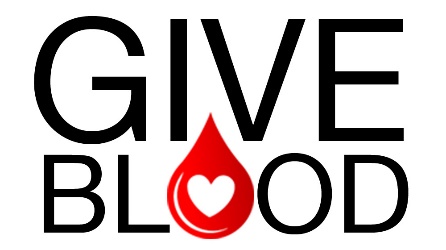 	WBO will be hosting its first Blood Drive on Tuesday, May 5th from 3-7pm. LEAD is in charge of promoting this event during lunchtime presentations prior to the event. Also, the first 10 LEAD members to turn in their forms will be able to help out during the event with specific jobs such as handing out cookies and crackers, assisting with a fundraising task, running a card making station, and asking donators to sign a poster. This is a meaningful event that can help save the lives of many. Please consider volunteering your time. Even if you cannot attend, please help recruit family and friends who are willing to donate. SPREAD THE WORD!  Spots will be reserved for the first 10 forms. Forms after that will be on a “waiting list”. You will be informed if you are needed for the event based on the number of people we have sign up.Where: WBO cafeteriaWhen: Tuesday, May 5 from 3-7pmWhat: Blood DriveAdditional Info: Please pack a snack!!!  Please where your LEAD shirts.Visit www.leadclub.weebly.com Thank you, Mrs. Acevedo	        Ms. LaraPlease email me at aacevedo@troy30c.org or blara@troy30c.org if you have any questions.-----------------------------------------------------------------------------------------------------------------------Please return the bottom portion of this form to room 217. Spots will be reserved for the first 10 forms. Forms after that will be on a “waiting list”. You will be informed if you are needed for the event based on the number of people we have sign up. 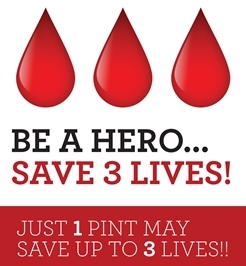 Where: WBO cafeteria When: Tuesday, May 5 from 3-7pm Student’s Name: _______________________________ Guardian’s Name _________________________Driver’s Name: ________________________________	Relationship to student: ___________________Phone # of Driver: _____________________________	Emergency Phone #: ______________________